ROBIN HOOD INVITATIONALMeet Entry and Scoring FormPlease Print ClearlyInstructions to Divers:	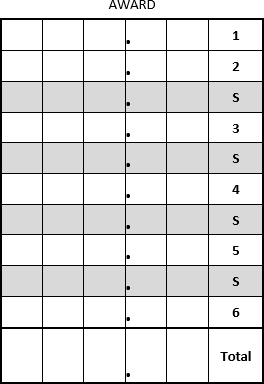 Please fill out the information at the top of this formEnter diver number, position, name and degree of difficulty from the MCDL Table of DivesBe sure to sign your name below and Have Fun!Diver’s Signature	Coaches InitialsName of Diver:Name of Diver:Meet Date:Event Number:Club:Division:Diver’s Date of Birth:Event Age Group:Coach:Coach:Meet Location:Gender: